22.06.-26.06.2020Dzień dobry, proszę o zapoznanie się z tematem i wykonanie krótkiego ćwiczenia. Życzę wszystkim miłych, radosnych, słonecznych i bezpiecznych wakacji!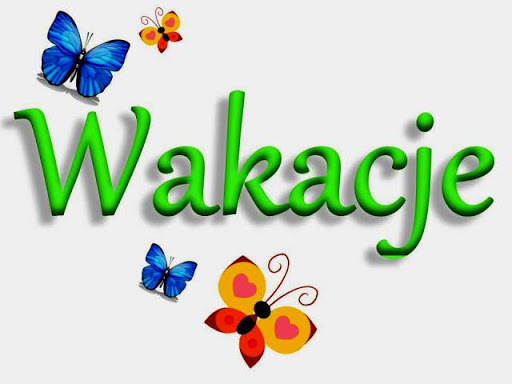 StundeThema: Sommerferien. Wakacje.- am Meer- nad morzem- am Strand sein- być na plaży- Sandburgen bauen- budować zamki z piasku-schwimmen- pływać- in der Sonne liegen- opalać się- Wasserball spielen- grać w piłkę w wodziehttps://learningapps.org/3283304